КОНКУРСНA ДОКУМЕНТАЦИЈAЈАВНА НАБАВКА КЛИМА УРЕЂАЈА СА МОНТАЖОМЈАВНА НАБАВКА МАЛЕ ВРЕДНОСТИ ЗА ЗАКЉУЧЕЊЕ ОКВИРНОГ СПОРАЗУМАЈН - 03/2018Београд, јануар 2018. годинеНа основу чл. 39. и чл. 61. Закона о јавним набавкама („Сл. гласник РС” бр. 124/2012, 14/2015 и 68/2015 у даљем тексту: Закон), чл. 2. Правилника о обавезним елементима конкурсне документације у поступцима јавних набавки и начину доказивања испуњености услова („Сл. гласник РС” бр. 86/2015 ), Одлуке о покретању поступка јавне набавке број 42/1, од 22.01.2018.године и Решења о образовању комисије за јавну набавку број 42/2, од 22.01.2018.године, припремљена је:КОНКУРСНА ДОКУМЕНТАЦИЈА за јавну набавку клима уређаја са монтажомЈН - 03/2018Конкурсна документација садржи:Документација има укупно 41 страну.I ОПШТИ ПОДАЦИ О ЈАВНОЈ НАБАВЦИ И ПРЕДМЕТУ НАБАВКЕПодаци о наручиоцуНаручилац: Математички факултет, Универзитет у Београду Адреса: Београд, ул. Студентски трг бр. 16ПИБ: 100046603 Матични број: 07048211Интернет страница: http://www.matf.bg.ac.rsВрста поступка јавне набавкеПредметна јавна набавка се спроводи у поступку јавне набаке мале вредности, у складу са Законом и подзаконским актима којима се уређују јавне набавке.Предмет јавне набавкеПредмет јавне набавке под ознаком и бројем ЈН-03/2018 су добра - клима уређаји са монтажом. Ознака из општег речника набавке:Уређаји за климатизацију  - 39717200-3       5.    ПартијеЈавна набавка није обликована по партијама. Циљ поступкаПоступак јавне набавке се спроводи ради закључења оквирног споразума са највише три добављача на годину дана, а према конкретној потреби биће издата наруџбеница у складу са чланом 40а, став 2.Уговорна обавеза не настаје потписивањем оквирног споразума, већ издавањем појединачних Наруџбеница и то:За производе који се у тренутку расписивања јавне набавке налазе на спецификацији, у складу са чл. 40а став 2 тачка 1, наруџбеница ће бити издата добављачу који је понудио нижу цену тог производа приликом подношења понуда;За производе који се у тренутку расписивања јавне набавке не налазе на спецификацији, у складу са чл. 40а став 2 тачка 2, биће упућен позив свим потписницима оквирног споразума да дају своје понуде за конкретни производ и наруџбеница ће бити издата добављачу који је понудио нижу цену тог производа;Оквирни споразум биће потписан у висини процењене вредности наручиоца, а укупна понуђена цена служиће за рангирање понуда.Контакт (лице или служба) Лице за контакт: Ивана ДевићЕ - mail адреса: ivanad@matf.bg.ac.rsII  ВРСТА, ТЕХНИЧКЕ КАРАКТЕРИСТИКЕ (СПЕЦИФИКАЦИЈЕ), КВАЛИТЕТ, КОЛИЧИНА И ОПИС ДОБАРА, РАДОВА ИЛИ УСЛУГА, НАЧИН СПРОВОЂЕЊА КОНТРОЛЕ И ОБЕЗБЕЂЕЊА ГАРАНЦИЈЕ КВАЛИТЕТА, РОК ИЗВРШЕЊА, МЕСТО ИЗВРШЕЊА ИЛИ ИСПОРУКЕ ДОБАРА, ЕВЕНТУАЛНЕ ДОДАТНЕ УСЛУГЕ И СЛ.Предмет јавне набавке су добра – клима уређаји са монтажом.Детаљна техничка спецификација потребних добара – предмета набавке, дата је у Образцу структуре понуђене цене – Поглавље V, образац 2.Сва добра морају у потпунсти да одговарају захтевима наведеним у Конкурсној документацији.Количине добара које су наведене у спецификацији конкурсне документације су оквирне и служиће у сврху рангирања понуђача.Предметна добра морају бити упакована, од стране Добављача, у амбалажи и на начин који је прописан за ову врсту добара и који мора добра обезбедити од делимичног или потпуног оштећења при утовару, транспорту, претовару и ускладиштењу.Предметна добра морају бити нова и оригинална.Рок за испоруку предмета набавке не може бити дужи од 15 дана од дана пријема наруџбенице од стране овлашћеног лица Наручиоца. Испорука предмета набавке се врши сукцесивно, у скалду са потребама Наручиоца, на локацији Математичког факултета, Београд, Студентски трг, број 16. Квалитативну и квантитативну контролу и пријем добара приликом сваке појединачне испоруке вршиће овлашћено лице Наручиоца.Ако се записнички утврди да испоручени предмет набавке има недостатке у квалитету, изабрани понуђач - добављач мора исти заменити, најкасније у року од 3 дана од дана писменог обавештења од стране Наручиоца.Наручилац може да обустави поступак јавне набавке у складу са одредбама члана 109. Закона о јавним набавкама.III  УСЛОВИ ЗА УЧЕШЋЕ У ПОСТУПКУ ЈАВНЕ НАБАВКЕ ИЗ ЧЛ. 75. И 76. ЗЈН СА УПУТСТВОМ КАКО СЕ ДОКАЗУЈЕ ИСПУЊЕНОСТ ТИХ УСЛОВА1. УСЛОВИ ЗА УЧЕШЋЕ У ПОСТУПКУ ЈАВНЕ НАБАВКЕ ИЗ ЧЛ. 75. И 76. ЗАКОНАПраво на учешће у поступку предметне јавне набавке има понуђач који испуњава обавезне услове за учешће у поступку јавне набавке дефинисане чл. 75. Закона, и то:Уколико понуђач подноси понуду са подизвођачем, у складу са чланом 80. Закона, подизвођач мора да испуњава обавезне услове из члана 75. став 1. тач. 1) до 4) Закона. Уколико понуду подноси група понуђача, сваки понуђач из групе понуђача, мора да испуни обавезне услове из члана 75. став 1. тач. 1) до 4), као и да изришито наведе да је поштовао обавезе из члана 75. став 2. Закона.Понуђач који учествује у поступку предметне јавне набавке, мора испунити додатне услове за учешће у поступку јавне набавке,  дефинисане чл. 76. Закона, и то:2. УПУТСТВО КАКО СЕ ДОКАЗУЈЕ ИСПУЊЕНОСТ УСЛОВАИспуњеност обавезних и појединих додатних услова за учешће у поступку предметне јавне набавке, у складу са чл. 77. став 4. Закона, понуђач доказује достављањем Изјаве, којом под пуном материјалном и кривичном одговорношћу потврђује да испуњава услове за учешће у поступку јавне набавке из чл. 75. и 76. Закона, дефинисане овом конкурсном документацијом, осим услова из члана 75. став 2. Закона.Изјава мора да буде потписана од стране овлашћеног лица понуђача и оверена печатом. Уколико Изјаву потписује лице које није уписано у регистар као лице овлашћено за заступање, потребно је уз понуду доставити овлашћење за потписивање.Уколико понуду подноси група понуђача, Изјава мора бити потписана од стране овлашћеног лица сваког понуђача из групе понуђача и оверена печатомУколико понуђач подноси понуду са подизвођачем, понуђач је дужан да достави Изјаву подизвођача, потписану од стране овлашћеног лица подизвођача и оверену печатом.Наведене доказе о испуњености услова понуђач може доставити у виду неоверених копија, а наручилац може пре доношења одлуке о додели уговора да тражи од понуђача, чија је понуда на основу извештаја за јавну набавку оцењена као најповољнија, да достави на увид оригинал или оверену копију свих или појединих доказа.Ако понуђач у остављеном, примереном року који не може бити краћи од пет дана, не достави на увид оригинал или оверену копију тражених доказа, наручилац ће његову понуду одбити као неприхватљиву.Испуњеност додатних услова из члана 76. Закона доказује се путем јавних исправа, као и на други начин у складу са Законом.Понуђачи који су регистровани у регистру који води Агенција за привредне регистре не морају да доставе доказ из чл. 75. ст. 1. тач. 1) Извод из регистра Агенције за привредне регистре, који је јавно доступан на интернет страници Агенције за привредне регистре.Наручилац неће одбити понуду као неприхватљиву, уколико не садржи доказ одређен конкурсном документацијом, ако понуђач наведе у понуди интернет страницу на којој су подаци који су тражени у оквиру услова јавно доступни.Понуђач уписан у Регистар понуђача, на основу члана 78. Закона, није дужан да приликом подношења понуде доказује испуњеност обавезних услова из члана 75. став 1. тач. 1) до 4) овог Закона, али има обавезу да у својој понуди јасно наведе да се налази у Регистру понуђача који води Агенција за привредне регистре.Уколико је доказ о испуњености услова електронски документ, понуђач доставља копију електронског документа у писаном облику, у складу са законом којим се уређује електронски документ, осим уколико подноси електронску понуду када се доказ доставља у изворном електронском облику.Ако се у држави у којој понуђач има седиште не издају тражени докази, понуђач може, уместо доказа, приложити своју писану изјаву, дату под кривичном и материјалном одговорношћу оверену пред судским или управним органом, јавним бележником или другим надлежним органом те државе.Ако понуђач има седиште у другој држави, наручилац може да провери да ли су документи којима понуђач доказује испуњеност тражених услова издати од стране надлежних органа те државе. Понуђач је дужан да без одлагања писмено обавести наручиоца о било којој промени у вези са испуњеношћу услова из поступка јавне набавке, која наступи до доношења одлуке, односно закључења уговора, односно током важења уговора о јавној набавци и да је документује на прописани начин.IV ПРАВИЛА ОКВИРНОГ СПОРАЗУМА, КРИТЕРИЈУМИ ЗА ДОДЕЛУ ОКВИРНОГ СПОРАЗУМА И ПОЈЕДИНАЧНИХ УГОВОРА/НАРУЏБЕНИЦА1. Критеријум за доделу оквирног споразумаНакон спроведеног поступка јавне набавке мале вредности, наручилац ће закључити оквирни споразум  са највише 3 понуђача на годину дана чијe понудe буду оцењене као прихватљиве. Уколико четири или више понуда буду оцењене као прихватљиве, оквирни споразум ће бити закључен са прва три понуђача са ранг листе по критеријуму „најнижа понуђена цена“.  Под "најнижом понуђеном ценом" подразумева се збир свих укупних цена без ПДВ-а, које се добијају множењем оквирних количина са јединичним ценама без ПДВ-а.У случају када постоје понуде понуђача који нуде добра домаћег порекла и понуде понуђача који нуде добра страног порекла, наручилац мора као најповољнију понуду изабрати понуду понуђача који нуди добра домаћег порекла под условом да његова понуђена цена није преко 5% већа у односу на најнижу понуђену цену понуђача који нуди добра страног порекла.2.Елементи критеријума,односно начин на основу којих ће наручилац извршити доделу уговора у ситуацији када постоје две или више понуда са једнаким бројем пондра или истом понуђеном ценомУ случају једнаких понуда применом критеријума ,,најнижа понуђена цена“, за закључење оквирног споразума као резервни елемент критеријума примениће се краћи рок испоруке.Уколико ни након примене горе наведеног резервног елемента критеријума није могуће донети одлуку о закључењу оквирног споразума, наручилац ће оквирни споразум доделити понуђачима који буду извучени путем жреба. Наручилац ће писмено обавестити све понуђаче о датуму када ће се одржати извлачење путем жреба. Извлачење путем жреба наручилац ће извршити јавно, у присуству понуђача, и то тако што ће називе понуђача који имају исту најнижу понуђену цену и најкраћи рок испоруке исписати на одвојеним папирима, који су исте величине и боје, те ће све те папире ставити у провидну кутију одакле ће извући назив понуђача коме се оквирни споразум додељује.   Оквирни споразум се закључује на период од годину дана од дана потписивања оквирног споразума. 3. Додела појединачних уговора/наруџбеницаНакон ступању на снагу оквирног споразума, када настане потреба Наручиоца за предметом набавке, наручилац ће уговоре/наруџбенице додељивати на следећи начин:За производе који се у тренутку расписивања јавне набавке налазе на спецификацији, у складу са чл. 40а став 2 тачка 1, наруџбеница ће бити издата добављачу који је понудио нижу цену тог производа приликом подношења понуда;За производе који се у тренутку расписивања јавне набавке не налазе на спецификацији, у складу са чл. 40а став 2 тачка 2, биће упућен позив свим потписницима оквирног споразума да дају своје понуде за конкретни производ и наруџбеница ће бити издата добављачу који је понудио нижу цену тог производа;V  ОБРАСЦИ КОЈИ ЧИНЕ САСТАВНИ ДЕО ПОНУДЕ1) Образац понуде (Образац 1);2) Образац структуре понуђене цене, са упутством како да се попуни (Образац 2);3) Образац трошкова припреме понуде (Образац 3);4) Образац изјаве о независној понуди (Образац 4);5) Образац изјаве понуђача о испуњености услова за учешће у поступку јавне набавке - чл. 75. и 76. ЗЈН, наведених овом конкурсном документацијом (Образац 5);6) Образац изјаве подизвођача о испуњености услова за учешће у поступку јавне набавке чл. 75. ЗЈН, наведених овом конкурсном документацијом (Образац 6);7) Образац изјаве о поштовању обавеза из члана 75. став 2. ЗЈН (Образац 7);8) Образац изјаве понуђача о финансијском средству обезбеђења за добро извршење посла (Образац 8);ОБРАЗАЦ ПОНУДЕ (Образац 1)Поводом позива за подношење понуда за закључење оквирног споразума за набавку клима уређаја са монтажом, у поступку јавне набавке мале вредности, под ознаком и бројем ЈН - 03/2018, неопозиво дајемо следећу: П О Н У Д У   број ____________ од ______________ 2018. године1) ПОДАЦИ О ПОНУЂАЧУ	Назив понуђача: 			       
                ____________________________________________________               Адреса:                                                  
                ____________________________________________________ 	Матични број:                                       
               ____________________________________________________	Порески идентификациони број:              ____________________________________________________	Име и презиме одговорног лица:      
               _____________________________________________________	Име и презиме особе за контакт:      
               _____________________________________________________	Број телефона: 		            
              _____________________________________________________	Број факса:			            
             ____________________________________________________ 	Адреса електронске поште:	           
             _____________________________________________________ 	Пословни текући рачун:	            
             _____________________________________________________	Понуду дајемо (заокружити):	a) самостално                б) са подизвођачем            в) заједничка понудаНапомена: Заокружити начин подношења понуде и уписати податке о подизвођачу, уколико се понуда подноси са подизвођачем, односно податке о свим учесницима заједничке понуде, уколико понуду подноси група понуђача.2) ПОДАЦИ О ПОДИЗВОЂАЧУ1.Назив подизвођача: __________________________________;
   Матични број:    __________________;   Адреса: _________________________________________;   ПИБ: __________________________;   Име особе за контакт: ________________________________;
   И-мејл:   ________________________;   Проценат укупне вредности јавне набавке који се поверава подизвођачу: ____________;   Део предмета набавке који ће извршити подизвођач: ___________________________________.2.Назив подизвођача:__________________________________;
    Матични број: __________________;        Адреса: ____________________________________________; 
        ПИБ: __________________________;        Име особе за контакт: ________________________________;  
        И-мејл:  ________________________;        Проценат укупне вредности јавне набавке који се поверава подизвођачу: _________;        Део предмета набавке који ће извршити подизвођач:  _____________________________.Напомена: Образац „Подаци о подизвођачу“ попуњавају само они понуђачи који подносе понуду са подизвођачем, а уколико има већи број подизвођача од места предвиђених у обрасцу, потребно је да се наведени образац копира у довољном броју примерака, да се попуни и достави за сваког подизвођача.3) ПОДАЦИ О УЧЕСНИКУ  У ЗАЈЕДНИЧКОЈ ПОНУДИ1. Назив учесника: _________________________; 
    Адреса: _____________________________________;    Матични број: ___________________________;  
    ПИБ :  ______________________________________; 
    Тел./Факс: ______________________________; 
    И-мејл:  _____________________________________;  
    Име особе за контакт:  ___________________________.2.  Назив учесника: _________________________; 
     Адреса: _____________________________________;     Матични број: ___________________________;
     ПИБ :  ______________________________________;  
     Тел./Факс: ______________________________; 
     И-мејл:  _____________________________________;    
     Име особе за контакт:  ____________________________________;3. Назив учесника: _________________________; 
    Адреса: _____________________________________;    Матични број: ___________________________;
    ПИБ :  ______________________________________;  
    Тел./Факс: ______________________________; 
    И-мејл:  _____________________________________;    
    Име особе за контакт:  ____________________________________;Напомена: Образац „Подаци о учеснику у заједничкој понуди“ попуњавају само они понуђачи који подносе заједничку понуду, а уколико има већи број учесника у заједничкој понуди од места предвиђених у обрасцу, потребно је да се наведени образац копира у довољном броју примерака, да се попуни и достави за сваког понуђача који је учесник у заједничкој понуди.УКУПНО ПОНУЂЕНА ЦЕНА         (у осенчена поља унети понуђену цену у динарима)рок важења понуде: ___________________ дана  (не краћи од 30 дана);рок испоруке:_________________ дана (не дужи од 15 дана од дана пријема наруџбенице);рок плаћања: _____________ дана (не краћи од 7 дана , не дуже од 15 дана);проценат понуде поверен подизвођачу: ______ %.(Понуђач је дужан да у свој понуди наведе проценат укупне вредности јавне набавке који ће поверити подизвођачу, а који не може бити већи од 50%, као и део предмета набавке који ће извршити преко подизвођача).Напомена: Образац понуде понуђач мора да попуни, овери печатом и потпише, чиме потврђује да су тачни подаци који су у обрасцу понуде наведени. Уколико понуђачи подносе заједничку понуду, група понуђача може да се определи да образац понуде потписују и печатом оверавају сви понуђачи из групе понуђача или група понуђача може да одреди једног понуђача из групе који ће попунити, потписати и печатом оверити образац понуде.ОБРАЗАЦ СТРУКТУРЕ ЦЕНЕ СА УПУТСТВОМ КАКО ДА СЕ ПОПУНИ (Образац 2)Предмет јавне набавке су клима уређаји са монтажом, према следећој спецификацији:У колони назив произвођача унети име произвођача који производи понуђени артикал (Brand name).У колони јединична цена без ПДВ-а унети цену по јединици производа без обрачунатог пореза на додату вредност.У колони укупна цена без  ПДВ-а унети вредност добијену множењем колоне количина и колоне јединична цена без ПДВ-а за сваки артикал понаособ.У пољу укупна понуђена цена без ПДВ-а унети укупну вредност која се добија сабирањем свих вредности из колоне укупна вредност без ПДВ-аУ пољу износ ПДВ-а унети износ пореза на додату вредност.У пољу укупна понуђена цена са ПДВ-ом унети збирну вредност поља укупна понуђена цена без ПДВ-а и поља износ ПДВ-а.ОБРАЗАЦ ТРОШКОВА ПРИПРЕМЕ ПОНУДЕ (Образац 3)У складу са чл.88 Закона, понуђач _____________________________________ доставља укупан износ и структуру трошкова припремања понуде,како следи у табели:Трошкове припреме и подношења понуде сноси искључиво понуђач и не може тражити од наручиоца накнаду трошкова.Ако је поступак јавне набавке обустављен из разлога који су на страни наручиоца, наручилац је дужан да понуђачу надокнади трошкове израде узорка или модела, ако су израђени у складу са техничким спецификацијама наручиоца и трошкове прибављања средства обезбеђења, под условом да је понуђач тражио накнаду тих трошкова у својој понуди.Напомена: достављање овог обрасца није обавезно.ОБРАЗАЦ ИЗЈАВЕ О НЕЗАВИСНОЈ ПОНУДИ (Образац 4)У складу са чланом 26. Закона, _____________________________________________________,                                                                               (назив понуђача)даје:ИЗЈАВУО НЕЗАВИСНОЈ ПОНУДИПод пуном материјалном и кривичном одговорношћу потврђујемо да смо понуду у поступку јавне набавке клима уређаја са монтажом, ознаке и броја ЈН-03/2018, поднели независно, без договора са другим понуђачима или заинтересованим лицима.Напомена: У случају постојања основане сумње у истинитост изјаве о независној понуди, наручулац ће одмах обавестити организацију надлежну за заштиту конкуренције. Организација надлежна за заштиту конкуренције, може понуђачу, односно заинтересованом лицу изрећи меру забране учешћа у поступку јавне набавке ако утврди да је понуђач, односно заинтересовано лице повредило конкуренцију у поступку јавне набавке у смислу закона којим се уређује заштита конкуренције. Мера забране учешћа у поступку јавне набавке може трајати до две године. Повреда конкуренције представља негативну референцу, у смислу члана 82. став 1. тачка 2. Закона.Уколико понуду подноси група понуђача, Изјава мора бити потписана и оверена печатом од стране овлашћеног лица сваког понуђача из групе понуђача.ОБРАЗАЦ ИЗЈАВЕ ПОНУЂАЧАО ИСПУЊАВАЊУ УСЛОВА ИЗ ЧЛ. 75. И 76. ЗЈН (Образац 5)У складу са чланом 77. став 4. Закона, под пуном материјалном и кривичном одговорношћу, као заступник понуђача, дајем следећуИЗЈАВУПонуђач  _____________________________________________ (навести назив понуђача) у поступку јавне набавке клима уређаја са монтажом, ознаке и броја ЈН-03/2018, испуњава све услове из чл. 75. и 76. Закона, односно услове дефинисане конкурсном документацијом за предметну јавну набавку, и то:Понуђач је регистрован код надлежног органа, односно уписан у одговарајући регистар.Понуђач и његов законски заступник нису осуђивани за неко од кривичних дела као члан организоване криминалне групе, да није осуђиван за кривична дела против привреде, кривична дела против животне средине, кривично дело примања или давања мита, кривично дело преваре.Понуђач је измирио доспеле порезе, доприносе и друге јавне дажбине у складу са прописима Републике Србије (или стране државе када има седиште на њеној територији).Понуђач испуњава додатне услове да располаже неопходним финансијским капацитетом;Понуђач испуњава додатне услове да располаже неопходним техничким капацитетом.Понуђач испуњава додатне услове да располаже неопходним кадровским капацитетом.Напомена: Уколико понуду подноси група понуђача, Изјава мора бити потписана и оверена печатом од стране овлашћеног лица сваког понуђача из групе понуђача. ОБРАЗАЦ ИЗЈАВЕ ПОДИЗВОЂАЧАО ИСПУЊАВАЊУ УСЛОВА ИЗ ЧЛ. 75. ЗЈН (Образац 6)У складу са чланом 77. став 4. Закона, под пуном материјалном и кривичном одговорношћу, као заступник подизвођача, дајем следећуИЗЈАВУПодизвођач____________________________________________ (навести назив понуђача) у поступку јавне набавке клима уређаја са монтажом, ознаке и броја ЈН-03/2018, испуњава све услове из чл. 75. Закона, односно услове дефинисане конкурсном документацијом за предметну јавну набавку, и то:Подизвођач је регистрован код надлежног органа, односно уписан у одговарајући регистар;Подизвођач и његов законски заступник нису осуђивани за неко од кривичних дела као члан организоване криминалне групе, да није осуђиван за кривична дела против привреде, кривична дела против животне средине, кривично дело примања или давања мита, кривично дело преваре;Подизвођач је измирио доспеле порезе, доприносе и друге јавне дажбине у складу са прописима Републике Србије (или стране државе када има седиште на њеној територији).Напомена: Уколико понуђач подноси понуду са подизвођачем, Изјава мора бити потписана и оверена печатом од стране овлашћеног лица подизвођача.ОБРАЗАЦ ИЗЈАВЕ О ПОШТОВАЊУ ОБАВЕЗА  ИЗ ЧЛAНА 75. СТАВ 2. ЗАКОНА (Образац 7)У вези члана 75. став 2. Закона о јавним набавкама, као заступник понуђача дајем следећу ИЗЈАВУПонуђач _________________________________________  (навести назив понуђача), у поступку јавне набавке клима уређаја са монтажом, ознаке и броја ЈН-03/2018, поштовао је обавезе које произлазе из важећих прописа о заштити на раду, запошљавању и условима рада, заштити животне средине, као и да нема забрану обављања делатности која је на снази у време подношења понуде.Напомена: Изјаву о поштовању прописа морају да потпишу и овере печатом сви понуђачи. Уколико понуду подноси група понуђача, ова изјава мора бити потписана од стране овлашћеног лица сваког понуђача из групе понуђача и оверена печатом.OБРАЗАЦ ИЗЈАВЕ ПОНУЂАЧА О ФИНАНСИЈСКОМ СРЕДСТВУ ОБЕЗБЕЂЕЊА ЗА ДОБРО ИЗВРШЕЊЕ ПОСЛА(Образац 8)Понуђач_______________________________из_________________________, за јавну набавку клима уређаја са монтажом, ЈН – 03/2018, даје следећуИЗЈАВУИзјављујем да сам сагласан, да ћу у случају да ми буде додељен оквирни споразум, у тренутку закључења оквирног споразума, предати Наручиоцу бланко сопствену меницу, као обезбеђење за извршење оквирног споразума, односно појединачних уговора/наруџбеница који ми буду додељени, која мора бити евидентирана у Регистру меница. Меница мора бити оверена печатом и потписана од стране лица овлашћеног за заступање, а уз исту ћу доставити попуњено и оверено менично овлашћење - писмо, са назначеним износом за попуну у висини од 10% од вредности оквирног спотразума, без ПДВ-а, са клаузулом „без протеста“ и „по виђењу“ на име доброг извршења посла.Уз меницу ћу доставити копију картона депонованих потписа који је издат од стране пословне банке коју добављач наводи у меничном овлашћењу - писму. Рок важења менице је 10 дана дужи од истека важења оквирног споразума.Наручилац ће уновчити дату меницу уколико : без оправданог разлога одбијем да закључим појединачни уговор/наруџбеницу, када ми је исти додељен у складу са овим оквирним споразумом илине извршим испоруку предмета набавке на основу већ закљученог појединачног уговора/наруџбенице.Напомене:Уколико понуђачи подносе заједничку понуду,група понуђача може да се определи да образац потписују и печатом оверавају сви понуђачи из групе понуђача или група понуђача може да одреди једног понуђача из групе који ће попунити,потписати и оверити печатом образац.VI MОДЕЛ ОКВИРНОГ СПОРАЗУМА МОДЕЛ ОКВИРНОГ СПОРАЗУМАза набавку и испоруку клима уређаја са монтажомУговорне стране: 	1. Математичког факултета, Универзитета у Београду, са седиштем у Београду, улица Студентски трг бр. 16, ПИБ: 100046603, матични број: 07048211, број рачуна: 840-1815666-68; назив банке: Управа за трезор; кога заступа декан проф. др Зоран Ракић  (у даљем тексту: Наручилац) и	2._________________________________________________, са седиштем у ______________________________, улица  _____________________, број _______ПИБ: ________________________Матични број: ____________________________ број рачуна: _________________________,  назив банке: _____________________ ,кога заступа ______________________________________(у даљем тексту: Испоручилац 1),           3._________________________________________________, са седиштем у ______________________________, улица  _____________________, број _______ПИБ: ________________________Матични број: ____________________________ број рачуна: _________________________,  назив банке: _____________________ ,кога заступа ______________________________________(у даљем тексту: Испоручилац 2),           4._________________________________________________, са седиштем у ______________________________, улица  _____________________, број _______ПИБ: ________________________Матични број: ____________________________ број рачуна: _________________________,  назив банке: _____________________ ,кога заступа ______________________________________(у даљем тексту: Испоручилац 3).Стране у оквирном споразуму сагласно констатују:да је Наручилац у складу са Законом о јавним набавкама спровео поступак јавне набавке добара – клима уређаји са монтажом бр. ЈН – 03/2018, са циљем закључивања оквирног споразума са више понуђача на период од годину дана;да је Наручилац донео Одлуку о закључивању оквирног споразума број ............ од ................., у складу са којом се закључује овај оквирни споразум између Наручиоца и Испоручиоца 1, Испоручиоца 2, Испоручиоца 3;да је Испоручилац 1 доставио Понуду бр............ од..............................., која чини саставни део овог оквирног споразума (у даљем тексту: Понуда Испоручиоца 1), која је заведена код Наручиоца под бројем ________________ од ___________ год.да је Испоручилац 2 доставио Понуду бр............ од..............................., која чини саставни део овог оквирног споразума (у даљем тексту: Понуда Испоручиоца 2), која је заведена код Наручиоца под бројем ________________ од ___________ годда је Испоручилац 3 доставио Понуду бр............ од..............................., која чини саставни део овог оквирног споразума (у даљем тексту: Понуда Испоручиоца 3), која је заведена код Наручиоца под бројем ________________ од ___________ годовај оквирни споразум не представља обавезу наручиоца да закључи уговор о јавној набавци;  обавеза настаје закључивањем појединачног уговора/наруџбенице о јавној набавци на основу овог оквирног споразумаЧлан 1.Предмет оквирног споразума је утврђивање услова за закључивање појединачних уговора/наруџбеница о јавној набавци добара – клима уређаја са монтажом, између Наручиоца и Испоручиоца 1, Испоручиоца 2, Испоручиоца 3, у складу са условима из конкурсне документације за ЈН – 03/2018, Понудом Испоручиоца 1, Понудом Испоручиоца 2, Понудом Испоручиоца 3, одредбама овог оквирног споразума и стварним потребама Наручиоца.Члан 2.Предмет оквирног споразума је сукцесивно набављање клима уређаја са монтажом, према спецификацији која се налази у прилогу овог споразума.Спецификација са количинама добара, дата је у оквиру Конкурсне документације. Количине у спецификацији су оквирне, служиће у сврху рангирања понуђача, а за све време важења оквирног споразума и у време спровођења споразума могу да се мењају. Наручилац ће клима уређаје наручивати према стварним потребама. Оквирне количине зависе и од финансијских средстава и других промена на које наручилац нема утицаја.Члан 3.Овај оквирни споразум се закључује на период од годину дана, а ступа на снагу даном потписивања свих учесника споразума.Члан 4.Укупна вредност набавке која је предмет оквирног споразума, износи ______________ динара без ПДВ-а, односно ______________ динара са ПДВ-ом (Наручилац уписује планирану – процењену вредност набавке).Јединичне цене предмета набавке исказане су у Обрасцу структуре понуђене ценe са упутством како да се попуни (поглавље V, образац 2) у понуди Испоручиоца, који чини саставни део овог овирног споразума.На јединичне цене из става 2. овог члана обрачунава се и плаћа ПДВ, у складу са важећим законским прописима.Цене из понуде су фиксне и не могу се мењати.Члан 5.Након ступању на снагу оквирног споразума, када настане потреба Наручиоца за предметом набавке, наручилац ће уговоре/наруџбенице додељивати на следећи начин:- За производе који се у тренутку расписивања јавне набавке налазе на спецификацији, у складу са чл. 40а став 2 тачка 1, наруџбеница ће бити издата Испоручиоцу који је понудио нижу цену тог производа приликом подношења понуда;- За производе који се у тренутку расписивања јавне набавке не налазе на спецификацији, у складу са чл. 40а став 2 тачка 2, биће упућен позив свим потписницима оквирног споразума да дају своје понуде за конкретни производ и наруџбеница ће бити издата Испоручиоцу који је понудио нижу цену тог производа.Поновно отварање конкуренције међу Испоручиоцима – потписницима оквирног споразума, ће бити спроведено на следећи начин:Наручилац ће путем електронске поште упутити свим Испоручиоцима позив за достављање понуда са навођењем потребних добара и количина, у циљу доделе појединачног уговора/наруџбеница. Испоручиоци су дужни да активно учествују у поступку сваке набавке. Активно учествовање значи да се позвани испоручиоци одазову подношењем понуде за клима уређаје са монтажом, који се траже у оквиру појединачних набавки и додељену набавку и реализују.Наручилац ће у позиву навести: артикал који тражи,потребну количину,рок у коме се мора доставити понуда (навођење датума и сата),електронска пошта на коју треба доставити понуду,начин на који се доставља понуда,критеријум за доделу уговора/наруџбенице,рок испоруке добара који не може бити дужи од рока утврђеног у техничким спецификацијама идруге неопходне услове. Позив ће бити упућен преко електронске поште:Испоручиоца 1 ....................................... (овде навести електронску пошту)Испоручиоца 2 ....................................... (овде навести електронску пошту)Испоручиоца 3 ....................................... (овде навести електронску пошту).Наручилац ће при слању позива путем електронске поште од испоручилаца захтевати да на исти начин потврде пријем позива, што су испоручиоци дужни и да учине.Испоручиоци ће понуде достављати електронски, у складу са позивом и упутством Наручиоца.Понуда испоручиоца обавезно мора да садржи јединичну и укупну цену без ПДВ-а и са ПДВ-ом, рокове испоруке, као и основне податке Испоручиоца – понуђача. (Образац понуде ће осмислити Наручилац)Наручилац ће по истеку рока за достављање понуда направити записник о пристиглим понудама и исти доставити електронским путем испоручиоцима који су доставили понуде.Наручилац ће донети одлуку о додели уговора/наруџбенице применом критеријума ''најнижа понуђена цена''. Уколико две или више понуда имају исту најнижу понуђену цену, Наручилац ће доделити уговор/наруџбеницу Испоручиоцу који је понудио краћи рок испоруке.Уколико ни након примене горе наведеног резервног елемента критеријума није могуће донети одлуку о додели уговора/наруџбенице, наручилац ће уговор доделити понуђачу који буде извучен путем жреба. Наручилац ће писмено обавестити све понуђаче који су поднели понуде о датуму када ће се одржати извлачење путем жреба. Жребом ће бити обухваћене само оне понуде које имају једнаку најнижу понуђену цену и исти најкраћи рок испоруке. Извлачење путем жреба наручилац ће извршити јавно, у присуству понуђача, и то тако што ће називе понуђача који имају исту најнижу понуђену цену и исти најкраћи рок испоруке исписати на одвојеним папирима, који су исте величине и боје, те ће све те папире ставити у провидну кутију одакле ће извући само један папир. Понуђачу чији назив буде на извученом папиру ће бити додељен уговор/наруџбеница. Понуђачима који не присуствују овом поступку, наручилац ће доставити записник извлачења путем жреба.Одлуку о додели уговора/наруџбенице наручилац објављује на Порталу јавних набавки и на својој интернет страници. Против те одлуке понуђачи могу поднети захтев за заштиту права у року од 5 дана од дана објаве одлуке на Порталу јавних набавки. Сходно члану 112. став 2. тачка 1) Закона захтев за заштиту права поднет на одлуку о додели уговора/наруџбенице не задржава даље активности наручиоца, тј. наручилац може закључити уговор са изабраним понуђачем и поред уложеног захтева за заштиту права.Уколико дође до раскида уговора/наруџбенице о јавној набавци, наручилац ће поновити целу процедуру за доделу појединачног уговора/наруџбенице. Уговори/наруџбенице о јавној набавци који се закључују на основу оквирног споразума морају се доделити пре завршетка трајања оквирног споразума, с тим да се трајање појединих уговора/наруџбеница закључених на основу оквирног споразума не мора подударати са трајањем оквирног споразума, већ по потреби може трајати краће или дуже.Члан 6.Испоручилац се обавезује да:испоручи оригиналан предмет набавке, који квалитетом и карактеристикама одговара техничкиим условима из конкурсне документације и понуде;да предмет набавке испоручује сукцесивно у року од _______ дана, по добијеном писменом налогу Наручиоца - наруџбеница; испоручи предмет набавке на локацији Математичког факултета, у Београду, ул. Студентски трг 16.Понуђач је дужан да испоруку добара врши сукцесивно, количине добара које су наведене у спецификацији конкурсне документације нису обавезујућег карактера за Наручиоца и служе искључиво за рангирање понуђача. Тачну количину и динамику одређује Наручилац. За сваку испоруку, Наручилац ће доставити наруџбеницу у којој ће тачно назначити врсту робе и потребне количине.Члан 7.Наручилац се обавезује да:обезбеди пријем предмета набавке на уговореној локацији;плати уговорену цену Испоручиоцу за испоручени предмет набавке, у року од ______ дана од дана испоруке и правилно испостављеног рачуна.Члан 8.Испоручилац је одговоран за квалитет испорученог предмета набавке, сагласно прописима и стандардима за ту врсту добара.Ако се записнички утврди да испоручени предмет набавке има недостатке у квалитету или очигледне сметње у коришћењу, Испоручилац исте мора отклонити, о свом трошку, најкасније у року од 3 дана од дана пријема записника о рекламацији.Члан 9.У случају кашњења у испоруци, Испоручилац је дужан да плати Наручиоцу на има уговорне казне 0,5% од уговорене вредности добара, за сваки дан кашњења, а максимум 10%.Члан 10.Сви Испоручиоци се обавезују да у тренутку закључења овог оквирног споразума, предају Наручиоцу бланко сопствене менице, као обезбеђење за извршење оквирног споразума, односно појединачних уговора/наруџбеница, које морају бити евидентиране у Регистру меница. Меница мора бити оверена печатом и потписана од стране лица овлашћеног за заступање, а уз исту мора бити достављено попуњено и оверено менично овлашћење - писмо, са назначеним износом у висини од 10% процењене вредности оквирног споразума без ПДВ-а. Уз меницу мора бити достављена копија картона депонованих потписа који је издат од стране пословне банке коју добављач наводи у меничном овлашћењу - писму. Рок важења менице је 10 дана дужи од истека важења оквирног споразума.Наручилац ће уновчити дату меницу уколико Испоручилац: без оправданог разлога одбије да закључи појединачни уговор/наруџбеницу, када му је исти додељен у складу са овим оквирним споразумом илине извршим испоруку предмета набавке на основу већ закљученог појединачног уговора/наруџбенице.Члан 11.Уговорне стране су сагласне да се плаћање по овом оквирном споразуму изврши тако што ће за сваку испоруку Испоручилац испоставити фактуру која ће бити плаћена у року од ______ дана од дана испоруке добара.Члан 12.Овај Споразум се може раскинути на оправдани захтев Наручиоца или Испоручиоца.Наручилац може раскинути овај Споразум у односу на одређеног испручиоца у случајевима:да испоручилац без оправданог разлога одбије да закључи појединачни уговор/наруџбеницу, када му је исти додељен у складу са овим оквирним споразумом;не извршим испоруку предмета набавке на основу већ закљученог појединачног уговора/наруџбенице;изласка појединог члана из заједничке групе испоручилаца која је једна од страна потписника овог Споразума;раскида уговора склопљеног на основу овог Споразума уколико је одговорност за раскид на страни одабраног испоручиоца,ако испоручилац стекне негативну референцу у реализацији овог Споразума;злоупотреба и преварног поступања испоручиоца.Члан 13.За све што није регулисано овим оквирним споразумом примењиваће се одредбе Закона о облигационим односима, као и други важећи прописи. Уговорне стране су сагласне да сва спорна питања у вези овог оквирног споразума решавају споразумно. У случају спора надлежан је Привредни суд у Београду. Члан 14.Овај оквирни споразум је сачињен у 8 (осам) истоветних примерака, од којих по 2 (два) примерка задржава свака уговорна страна.ЗА ИСПОРУЧИОЦА 1			                                                        ЗА НАРУЧИОЦА______________________                                                                              ____________________Печат и потпис овлашћеног лица                                                                               Декан
                                                                                                                        Математичког факултета
                                                                                                                           Проф.др Зоран РакићЗА ИСПОРУЧИОЦА 2______________________Печат и потпис овлашћеног лицаЗА ИСПОРУЧИОЦА 3______________________Печат и потпис овлашћеног лицаНапомена: Попунити модел оквирног споразума, потписати га и оверити печатом. Уколико понуђач наступа у заједничкој понуди или са подизвођачима у обавези је да наведе назив и адресу свих понуђача, односно подизвођача са којима наступа у предметној набавци.VII MОДЕЛ УГОВОРА/НАРУЏБЕНИЦЕОзнака и број ЈН: ЈН - 03/2018Број наруџбенице: Датум: На основу члана 40. став 5. Закона о јавним набавкама („Службени гласникРС“, бр. 68/15) издаје сеНАРУЏБЕНИЦАПредмет јавне набавке:____________________(назив предмета набавке и тражена количина)На основу спроведеног поступка јавне набавке мале вредности, ознаке и бр. ЈН - 03/2018 и потписаног Оквирног споразума  бр. ________ од_________ године са_________(највише три) понуђача на годину дана, а у складу са чл. 40. тачка 9. и чл. 40а. став 2. тачка 1. Закона о јавним набавкама:према условима за доделу уговора утврђеним у оквирном споразуму, на основу већ достављених понуда испоручилаца, без поновног отварања конкуренције међу испоручиоцима по конкретном захтеву____________________________________________ (име и презиме запосленог код наручиоца који иницира конкретну набавку), наручилац издаје ову наруџбеницу најповољнијем понуђачу: илиНа основу спроведеног поступка јавне набавке мале вредности, ознаке и бр. ЈН - 03/2018 и потписаног Оквирног споразума  бр. ________ од_________ године са_________(највише три) понуђача на годину дана, а у складу са чл. 40. тачка 9. и чл. 40а. став 2. тачка 2. Закона о јавним набавкама:поновним отварањем конкуренције међу добављачима по конкретном захтеву____________________________________________ (име и презиме запосленог код наручиоца који иницира конкретну набавку), наручилац издаје ову наруџбеницу најповољнијем понуђачу: ___________________________ (назив понуђача), из __________________________, ул.________________________ бр. _______, матични број______________, ПИБ____________. (Попуњава понуђач)Вредност набавке: ___________________ динара (износ без ПДВ-а)Начин плаћања: уплатом на рачун испоручиоца, број рачуна______________________код пословне банке________________________. (Попуњава понуђач)Рок испоруке/извршења: у складу са чланом 6. потписаног оквирног споразума.Место испоруке: Студентски трг 16, БеоградРок плаћања: у складу са чланом 7. потписаног оквирног споразума ЗА ИСПОРУЧИОЦА 			                                                        ЗА НАРУЧИОЦА______________________                                                                              ____________________Печат и потпис овлашћеног лица                                                                               Декан
                                                                                                                        Математичког факултета
                                                                                                                           Проф.др Зоран Ракић.Напомена: Попунити модел уговора/наруџбенице, потписати га и оверити печатом. VIII  УПУТСТВО  ПОНУЂАЧИМА  КАКО ДА САЧИНЕ ПОНУДУ1. ПОДАЦИ О ЈЕЗИКУ НА КОЈЕМ ПОНУДА МОРА ДА БУДЕ САСТАВЉЕНАПонуђач подноси понуду на српском језику.2. НАЧИН НА КОЈИ ПОНУДА МОРА ДА БУДЕ САЧИЊЕНАПонуђач понуду подноси непосредно, личном доставом у секретаријат Математичког факултета, Студентски трг 16, Београд (четврти спрат,соба 707) или путем поште на адресу: Математички факултет, Студентски трг број 16, 11000 Београд, у затвореној коверти, тако да се приликом отварања понуда може са сигурношћу утврдити да се први пут отвара. На полеђини коверте навести назив и адресу понуђача. У случају да понуду подноси група понуђача, на коверти је потребно назначити да се ради о групи понуђача и навести називе и адресу свих учесника у заједничкој понуди.Понуду доставити на адресу: Математички факултет, Студентски трг 16, 11000 Београд, са назнаком: „НЕ ОТВАРАТИ - Понуда за јавну набавку клима уређаја са монтажом, ознаке и броја ЈН-03/2018“. Понуда се сматра благовременом уколико је примљена од стране наручиоца до 01.02.2018. године до 12:30  часова. Отварање понуда ће се обавити јавно пред комисијом, дана и у време назначеном у позиву за подношење понуда, у просторијама Математичког факултета, Студентски трг 16, Београд.Наручилац ће, по пријему одређене понуде, на коверти у којој се понуда налази, обележити време пријема и евидентирати број и датум понуде према редоследу приспећа. Уколико је понуда достављена непосредно наручилац ће понуђачу предати потврду пријема понуде. У потврди о пријему наручилац ће навести датум и сат пријема понуде. Понуда коју наручилац није примио у року одређеном за подношење понуда, односно која је примљена по истеку дана и сата до којег се могу понуде подносити, сматраће се неблаговременом.Понуда мора да садржи:Доказе о испуњености услова који су наведени у поглављу III конкурсне документације,  у складу са Упутством како се доказује испуњеност услова;Оверене и потписане Техничке карактеристике (спецификације) предмета јавне набавке; Оверен и потписан Образац понуде;Оверен и потписан Образац структуре понуђене цене;Оверен и потписан Образац изјаве о независној понуди;Оверен и потписан Образац изјаве о поштовању обавеза из чл. 75. ст. 2. Закона;Оверен и потписан Образац изјаве понуђача о финансијском средству обезбеђења за добро извршење посла;Оверен и потписан модел оквирног споразума;Оверен и потписан модел уговора/наруџбенице;Уколико понуђачи подносе заједничку понуду, група понуђача може да се определи да обрасце дате у конкурсној документацији потписују и печатом оверавају сви понуђачи из групе понуђача или група понуђача може да одреди једног понуђача из групе који ће потписивати и печатом оверавати обрасце дате у конкурсној документацији, изузев образаца који подразумевају давање изјава под материјалном и кривичном одговорношћу, који морају бити потписани и оверени печатом од стране сваког понуђача из групе понуђача. У случају да се понуђачи определе да један понуђач из групе потписује и печатом оверава обрасце дате у конкурсној документацији (изузев образаца који подразумевају давање изјава под материјалном и кривичном одговорношћу), наведено треба дефинисати споразумом којим се понуђачи из групе међусобно и према наручиоцу обавезују на извршење јавне набавке, а који чини саставни део заједничке понуде сагласно чл. 81. Закона. Понуђач је обавезан да понуду сачини према овом упутству и на обрасцима из конкурсне документације, по захтевима наручиоца у погледу садржине понуде и под условима под којима се спроводи поступак ове јавне набавке, у складу са Законом о јавним набавкама. Понуда мора бити оригинал, на преузетом обрасцу понуде, јасна и недвосмислена, попуњена читко штампаним словима или откуцана, потписана од стране овлашћеног лица за заступање и оверена печатом понуђача. Странице и документа која чине понуду треба повезати у целину тако да се документација може несметано листати.Одговарајућа понуда је понуда која је благовремена и за коју је утврђено да потпуно испуњава све техничкке спецификације. Прихватљива понуда је понуда која је благовремена, коју наручилац није одбио због битних недостатака, која је одговарајућа, која не ограничава, нити условљава права наручиоца или обавезе понуђача и која не прелази износ процењене вредности.3. ПАРТИЈЕ Предмет јавне набавке није обликован по партијама. 4. ПОНУДА СА ВАРИЈАНТАМАПодношење понуде са варијантама није дозвољено.5. НАЧИН ИЗМЕНЕ, ДОПУНЕ И ОПОЗИВА ПОНУДЕУ року за подношење понуде понуђач може да измени, допуни или опозове своју понуду на начин који је одређен за подношење понуде.Понуђач је дужан да јасно назначи који део понуде мења односно која документа накнадно доставља. Измену, допуну или опозив понуде треба доставити на адресу: Математички факултет, улица Студентски трг број 16, Београд, са назнаком:„Измена понуде за јавну набавку клима уређаја са монтажом, ознаке и броја ЈН-03/2018 - не отварати “ или„Допуна понуде за јавну набавку клима уређаја са монтажом, ознаке и броја ЈН-03/2018 - не отварати“ или„Опозив понуде за јавну набавку клима уређаја са монтажом, ознаке и броја ЈН-03/2018 - не отварати“ или„Измена и допуна понуде за јавну набавку клима уређаја са монтажом, ознаке и броја ЈН-03/2018 - не отварати“ .На полеђини коверте или на кутији навести назив и адресу понуђача. У случају да понуду подноси група понуђача, на коверти је потребно назначити да се ради о групи понуђача и навести називе и адресу свих учесника у заједничкој понуди.По истеку рока за подношење понуда понуђач не може да повуче нити да мења своју понуду.6. УЧЕСТВОВАЊЕ У ЗАЈЕДНИЧКОЈ ПОНУДИ ИЛИ КАО ПОДИЗВОЂАЧ Понуђач може да поднесе само једну понуду. Понуђач који је самостално поднео понуду не може истовремено да учествује у заједничкој понуди или као подизвођач, нити исто лице може учествовати у више заједничких понуда.У Обрасцу понуде, понуђач наводи на који начин подноси понуду, односно да ли подноси понуду самостално, или као заједничку понуду, или подноси понуду са подизвођачем.7. ПОНУДА СА ПОДИЗВОЂАЧЕМУколико понуђач подноси понуду са подизвођачем дужан је да у Обрасцу понуде наведе да понуду подноси са подизвођачем, проценат укупне вредности набавке који ће поверити подизвођачу, а који не може бити већи од 50%, као и део предмета набавке који ће извршити преко подизвођача. Понуђач у Обрасцу понуде наводи назив и седиште подизвођача, уколико ће делимично извршење набавке поверити подизвођачу. Уколико уговор о јавној набавци буде закључен између наручиоца и понуђача који подноси понуду са подизвођачем, тај подизвођач ће бити наведен и у уговору о јавној набавци. Понуђач је дужан да за подизвођаче достави доказе о испуњености услова који су наведени у поглављу III конкурсне документације, у складу са упутством како се доказује испуњеност услова.Понуђач у потпуности одговара наручиоцу за извршење обавеза из поступка јавне набавке, односно извршење уговорних обавеза, без обзира на број подизвођача. Понуђач је дужан да наручиоцу, на његов захтев, омогући приступ код подизвођача, ради утврђивања испуњености тражених услова.8. ЗАЈЕДНИЧКА ПОНУДАПонуду може поднети група понуђача.Уколико понуду подноси група понуђача, саставни део заједничке понуде мора бити споразум којим се понуђачи из групе међусобно и према наручиоцу обавезују на извршење јавне набавке, а који садржи: Податке о члану групе који ће бити носилац посла, односно који ће поднети понуду, и који ће заступати групу понуђача пред наручиоцем, Опис послова сваког понуђача из групе понуђача у извршењу уговора, Група понуђача је дужна да достави све доказе о испуњености услова који су наведени у поглављу III конкурсне документације, у складу са упутством како се доказује испуњеност услова.Понуђачи из групе понуђача одговарају неограничено солидарно према наручиоцу. Задруга може поднети понуду самостално, у своје име, а за рачун задругара или заједничку понуду у име задругара.Ако задруга подноси понуду у своје име за обавезе из поступка јавне набавке и уговора о јавној набавци одговара задруга и задругари у складу са законом.Ако задруга подноси заједничку понуду у име задругара за обавезе из поступка јавне набавке и уговора о јавној набавци неограничено солидарно одговарају задругари.9. НАЧИН И УСЛОВИ ПЛАЋАЊА, ГАРАНТНИ РОК, КАО И ДРУГЕ ОКОЛНОСТИ ОД КОЈИХ ЗАВИСИ ПРИХВАТЉИВОСТ ПОНУДЕРок плаћања не може бити краћи од 7 и дужи од 15 дана од дана испоруке предмета набавке и правилно испостављеног рачуна.Плаћање се врши уплатом на рачун понуђача.Понуђачу није дозвољено да захтева аванс.Испорука предмета набавке врши се на локацији Математичког факултета, Београд, Студентски трг 16.Рок испоруке предмета набавке не може бити дужи од 15 дана од дана пријема наруџбенице.Рок важења понуде не може бити краћи од 30 дана од дана отварања понуда.У случају истека рока важења понуде, наручилац је дужан да у писаном облику затражи од понуђача продужење рока важења понуде.Понуђач који прихвати захтев за продужење рока важења понуде не може мењати понуду.10. ВАЛУТА И НАЧИН НА КОЈИ МОРА ДА БУДЕ НАВЕДЕНА И ИЗРАЖЕНА ЦЕНА У ПОНУДИЦена у понуди мора бити исказана у динарима, са и без пореза на додату вредност, са урачунатим свим зависним трошковима које понуђач има у реализацији предметне јавне набавке, с тим да ће се за оцену понуде узимати у обзир цена без пореза на додату вредност.Цена је фиксна и не може се мењати. Ако је у понуди исказана неуобичајено ниска цена, наручилац ће поступити у складу са чланом 92. Закона.11. ПОДАЦИ О ДРЖАВНОМ ОРГАНУ ИЛИ ОРГАНИЗАЦИЈИ, ОДНОСНО ОРГАНУ ИЛИ СЛУЖБИ ТЕРИТОРИЈАЛНЕ АУТОНОМИЈЕ  ИЛИ ЛОКАЛНЕ САМОУПРАВЕ ГДЕ СЕ МОГУ БЛАГОВРЕМЕНО ДОБИТИ ИСПРАВНИ ПОДАЦИ О ПОРЕСКИМ ОБАВЕЗАМА, ЗАШТИТИ ЖИВОТНЕ СРЕДИНЕ, ЗАШТИТИ ПРИ ЗАПОШЉАВАЊУ, УСЛОВИМА РАДА И СЛ., А КОЈИ СУ ВЕЗАНИ ЗА ИЗВРШЕЊЕ УГОВОРА О ЈАВНОЈ НАБАВЦИ Подаци о пореским обавезама се могу добити у Пореској управи, Министарства финансија.Подаци о заштити животне средине се могу добити у Агенцији за заштиту животне средине и у Министарству енергетике, развоја и заштите животне средине.Подаци о заштити при запошљавању и условима рада се могу добити у Министарству рада, запошљавања и социјалне политике.12. ПОДАЦИ О ВРСТИ, САДРЖИНИ, НАЧИНУ ПОДНОШЕЊА, ВИСИНИ И РОКОВИМА ОБЕЗБЕЂЕЊА ИСПУЊЕЊА ОБАВЕЗА ПОНУЂАЧАСви Испоручиоци се обавезују да у тренутку закључења овог оквирног споразума, предају Наручиоцу бланко сопствене менице, као обезбеђење за извршење оквирног споразума, односно појединачних уговора/наруџбеница, које морају бити евидентиране у Регистру меница. Меница мора бити оверена печатом и потписана од стране лица овлашћеног за заступање, а уз исту мора бити достављено попуњено и оверено менично овлашћење - писмо, са назначеним износом у висини од 10% процењене вредности оквирног споразума без ПДВ-а. Уз меницу мора бити достављена копија картона депонованих потписа који је издат од стране пословне банке коју добављач наводи у меничном овлашћењу - писму. Рок важења менице је 10 дана дужи од истека важења оквирног споразума.Наручилац ће уновчити дату меницу уколико Испоручилац: без оправданог разлога одбије да закључи појединачни уговор/наруџбеницу, када му је исти додељен у складу са овим оквирним споразумом илине извршим испоруку предмета набавке на основу већ закљученог појединачног уговора/наруџбенице.13. ЗАШТИТА ПОВЕРЉИВОСТИ ПОДАТАКА Предметна набавка не садржи поверљиве информације које наручилац ставља на располагање.Наручилац у конкурсној документацији може захтевати заштиту поверљивости података које понуђачима ставља на располагање, укључујући и њихове подизвођаче.Наручилац је дужан да чува као поверљиве податке о понуђачима садржане у понуди које је као такве, у складу са законом, понуђач означио у понуди. Наручилац је дужан да одбије давање информација која би значила повреду поверљивости података добијених у понуди, као и да чува као пословну тајну имена заинтересованих лица, понуђача, као и податаке о поднетим понудама до отварнања понуда.Неће се сматрати поверљивим докази о испуњености обавезних услова, цена и други подаци из понуде, који су од значаја за примену елемената критеријума и рангирање понуда.14. ДОДАТНЕ ИНФОРМАЦИЈЕ ИЛИ ПОЈАШЊЕЊА У ВЕЗИ СА ПРИПРЕМАЊЕМ ПОНУДЕЗаинтересовано лице може, у писаном облику, путем поште на адресу наручиоца Математички факултет, Студентски трг 16, 11000 Београд, или путем електронске поште на e-mail: ivanad@matf.bg.ac.rs , тражити додатне информације или појашњења у вези са припремањем понуде, најкасније 5 дана пре истека рока за подношење понуде, с тим да се комуникација у поступку јавне набавке врши на начин предвиђен чланом 20. Закона о јавним набавкама.Наручилац ће заинтересованом лицу у року од 3 дана од дана пријема захтева за додатним информацијама или појашњењима конкурсне документације, одговор доставити у писаном облику и истовремено ће ту информацију објавити на Порталу јавних набавки и на својој интернет страници.Ако наручилац измени или допуни конкурсну документацију 8 или мање дана пре истека рока за подношење понуда, дужан је да продужи рок за подношење понуда и објави обавештење о продужењу рока за подношење понуда. По истеку рока предвиђеног за подношење понуда наручилац не може да мења нити да допуњује конкурсну документацију. 15. ДОДАТНА ОБЈАШЊЕЊА ОД ПОНУЂАЧА ПОСЛЕ ОТВАРАЊА ПОНУДА И КОНТРОЛА КОД ПОНУЂАЧА ОДНОСНО ЊЕГОВОГ ПОДИЗВОЂАЧА После отварања понуда наручилац може приликом стручне оцене понуда да у писаном облику захтева од понуђача додатна објашњења која ће му помоћи при прегледу, вредновању и упоређивању понуда, а може да врши контролу (увид) код понуђача, односно његовог подизвођача (члан 93. Закона). Уколико наручилац оцени да су потребна додатна објашњења или је потребно извршити контролу (увид) код понуђача, односно његовог подизвођача, наручилац ће понуђачу оставити примерени рок да поступи по позиву наручиоца, односно да омогући наручиоцу контролу (увид) код понуђача, као и код његовог подизвођача. Наручилац може уз сагласност понуђача да изврши исправке рачунских грешака уочених приликом разматрања понуде по окончаном поступку отварања. У случају разлике између јединичне и укупне цене, меродавна је јединична цена.Ако се понуђач не сагласи са исправком рачунских грешака, наручилац ће његову понуду одбити као неприхватљиву.18. КОРИШЋЕЊЕ ПАТЕНТА И ОДГОВОРНОСТ ЗА ПОВРЕДУ ЗАШТИЋЕНИХ ПРАВА ИНТЕЛЕКТУАЛНЕ СВОЈИНЕ ТРЕЋИХ ЛИЦАНакнаду за коришћење патената, као и одговорност за повреду заштићених права интелектуалне својине трећих лица сноси понуђач.19. НАЧИН И РОК ЗА ПОДНОШЕЊЕ ЗАХТЕВА ЗА ЗАШТИТУ ПРАВА ПОНУЂАЧА Захтев за заштиту права може да поднесе понуђач, подносилац пријаве, кандидат, односно заинтересовано лице, који има интерес за доделу уговора, односно оквирног споразума у конкретном поступку јавне набавке и који је претрпео или би могао да претрпи штету због поступања наручиоца противно одредбама овог закона. Захтев за заштиту права подноси се наручиоцу, а копија се истовремено доставља Републичкој комисији.Захтев за заштиту права се доставља непосредно, електронском поштом на e-mail: ivanad@matf.bg.ac.rs  или препорученом пошиљком са повратницом. Захтев за заштиту права се може поднети у току целог поступка јавне набавке, против сваке радње наручиоца, осим уколико Законом није другачије одређено. Наручилац објављује обавештење о поднетом захтеву за заштиту права на Порталу јавних набавки и својој интернет страници најкасније у року од 2 дана од дана пријема захтева.Уколико се захтевом за заштиту права оспорава врста поступка, садржина позива за подношење понуда или конкурсне документације, захтев ће се сматрати благовременим уколико је примљен од стране наручиоца најкасније 3 дана пре истека рока за подношење понуда, без обзира на начин достављања и уколико је подносилац захтева у складу са чланом 63. став 2. овог закона указао наручиоцу на евентуалне недостатке и неправилности, а наручилац исте није отклонио.После доношења одлуке о додели уговора или одлуке о обустави поступка јавне набавке, рок за подношење захтева за заштиту права је 5 дана од дана објављивања одлуке на Порталу јавних набавки.Захтевом за заштиту права не могу се оспоравати радње наручиоца предузете у поступку јавне набавке ако су подносиоцу захтева били или могли бити познати разлози за његово подношење пре истека рока за подношење понуда, а подносилац захтева га није поднео пре истека тог рока. Ако је у истом поступку јавне набавке поново поднет захтев за заштиту права од стране истог подносиоца захтева, у том захтеву се не могу оспоравати радње наручиоца за које је подносилац захтева знао или могао знати приликом подношења претходног захтева. Подносилац захтева је дужан да на рачун буџета Републике Србије уплати таксу од 60.000,00 динара:1) број жиро рачуна: 840-30678845-06, 2) шифра плаћања 153 или 253, 3) позив на број: 97 50-016, 4) сврха: Републичка административна такса са ознаком и бројем јавне набавке на коју се односи поднети захтев за заштиту права, 5) назив наручиоца, 6) корисник: Буџет Републике Србије. Потврда о извршеној уплати републичке административне таксе из чл. 156. Закона мора да: 1) буде издата од стране банке и да садржи печат банке;2) да представља доказ о извршеној уплати републичке административне таксе (у потврди мора јасно да буде истакнуто да је уплата таксе реализована и датум када је уплата таксе реализована).Поступак заштите права понуђача регулисан је одредбама чл. 138 – 167. Закона20. РОК У КОЈЕМ ЋЕ УГОВОР/ОКВИРНИ СПОРАЗУМ БИТИ ЗАКЉУЧЕНУговор/оквирни споразум о јавној набавци ће бити закључен са понуђачем којем је додељен уговор/оквирни споразум у року од 8 дана од дана протека рока за подношење захтева за заштиту права из члана 149. Закона. У случају да је поднета само једна понуда наручилац може закључити уговор/оквирни споразум о јавној набавци, пре истека рока за подношење захтева за заштиту права, у складу са чланом 112. став 2. тачка 5. Закона.21. ОБУСТАВА ПОСТУПКАНаручилац може да обустави поступак јавне набавке у складу са одредбама члана 109. Закона о јавним набавкама.             УНИВЕРЗИТЕТ У БЕОГРАДУ МАТЕМАТИЧКИ ФАКУЛТЕТ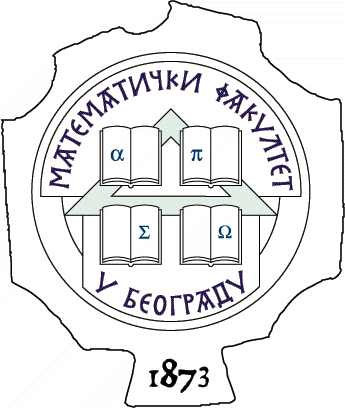  11000 БЕОГРАД, Студентски трг 16, Тел./факс 2630-151, e-mail: matf@matf.bg.ac.rs, http:///www.matf.bg.ac.rs ПоглављеНазив поглављаСтранаIОпшти подаци o јавној набавци и предмету набавке4IIВрста, техничке карактеристике (спецификације), квалитет, количина и опис добара, радова или услуга, начин спровођења контроле и обезбеђења гаранције квалитета, рок извршења, место извршења или испoруке добара, евентуалне додатне услуге и сл.5IIIУслови за учешће у поступку јавне набавке из чл. 75. и 76. ЗЈН са упутством како се доказује испуњеност тих услова6IVПравила оквирног споразума, критеријуми за доделу оквирног споразума и појединачних уговора/наруџбеница11VОбрасци који чине саставни део понуде12Образац понуде (Образац 1)13Образац структуре понуђене цене са упутством како да се попуни (Образац 2)17Образац трошкова припреме понуде (Образац 3)21Образац изјаве о независној понуди (Образац 4)22Образац изјаве понуђача о испуњености услова из члана 75. и 76. ЗЈН (Образац 5)23Образац изјаве подизвођача о испуњености услова из члана 75. и 76. ЗЈН (Образац 6)24Образац изјаве о поштовању обавеза из члана 75. став 2. Закона (Образац 7)25Образац изјаве понуђача о финансијском средству обезбеђења за добро извршење посла (Образац 8)26VIMoдел оквирног споразума27VIIМодел уговора/наруџбенице33VIIIУпутство понуђачима како да сачине понуду35Место и датум:___________________2018. године                           М.П.               ____________________________                 (потпис овлашћеног лица)Редни број Обавезни услови Начин доказивања 1.Да је понуђач регистрован код надлежног органа.Доказује се изводом из регистра Агенције за привредне регистре или изводом из регистра надлежног Привредног суда, односно Изјавом (Образац 5, поглавље V). НИЈЕ НЕОПХОДНО ДОСТАВЉАТИ – сходно члану 10. став 4. тачка 5) Правилника о обавезним елементима конкурсне документације у поступцима јавних набавки и начину доказивања испуњености услова  („Службени гласник РС“, број 104/13).2.Да понуђач и његов законски заступник није осуђиван за неко од кривичних дела као члан организоване криминалне групе, да није осуђиван за неко од кривичних дела против привреде, кривична дела против заштите животне средине, кривично дело примања или давања мита, кривично дело преваре.Доказ не може бити старији од два месеца пре отварања понуда. Доказује се: Правна лица: 1) Извод из казнене евиденције, односно уверењe основног суда на чијем подручју се налази седиште домаћег правног лица, односно седиште представништва или огранка страног правног лица, којим се потврђује да правно лице није осуђивано за кривична дела против привреде, кривична дела против животне средине, кривично дело примања или давања мита, кривично дело преваре; 2) Извод из казнене евиденције Посебног одељења за организовани криминал Вишег суда у Београду, којим се потврђује да правно лице није осуђивано за неко од кривичних дела организованог криминала; 3) Извод из казнене евиденције, односно уверење надлежне полицијске управе МУП-а, којим се потврђује да законски заступник понуђача није осуђиван за кривична дела против привреде, кривична дела против животне средине, кривично дело примања или давања мита, кривично дело преваре и неко од кривичних дела организованог криминала (захтев се може поднети према месту рођења или према месту пребивалишта законског заступника). Уколико понуђач има више законских заступника дужан је да достави доказ за сваког од њих.  Предузетници и физичка лица: Извод из казнене евиденције, односно уверење надлежне полицијске управе МУП-а, којим се потврђује да није осуђиван за неко од кривичних дела као члан организоване криминалне групе, да није осуђиван за кривична дела против привреде, кривична дела против животне средине, кривично дело примања или давања мита, кривично дело преваре (захтев се може поднети према месту рођења или према месту пребивалишта), односно Изјавом (Образац 5, поглавље V) .3.Да је понуђач измирио доспеле порезе и доприносе.Доказ не може бити старији од два месеца пре отварања понуда. Доказује  се уверењем Пореске управе Министарства финансија и привреде да је измирио доспеле порезе и доприносе и уверење надлежне управе локалне самоуправе да је измирио обавезе по основу изворних локалних јавних прихода или потврду Агенције за приватизацију да се понуђач налази у поступку приватизације, односно Изјавом (Образац 5, поглавље V) .4.Понуђач је дужан да при састављању своје понуде изричито наведе да је поштовао обавезе које произилазе из важећих прописа о заштити на раду, запошљавању и условима рада, заштити животне средине, као и да гарантује да је ималац права интелектуалне својине, као и да нема забрану обављања делатности која је на снази у време подношења понуде (чл. 75. ст. 2. Закона).Доказује се: Потписан и оверен Oбразац изјаве  о поштовању обавеза из чл. 75. ст. 2. Закона (Образац 7, поглавље V). Изјава мора да буде потписана од стране овлашћеног лица понуђача и оверена печатом. Уколико понуду подноси група понуђача, Изјава мора бити потписана од стране овлашћеног лица сваког понуђача из групе понуђача и оверена печатом. РеднибројДодатни услови Начин доказивања 5.Да располаже неопходним финансијским капацитетом, односно да није био неликвидан ни један дан у периоду од 12 (дванаест) месеци пре објављивања позива за подношење понуда на Порталу јавних набавки.Доказује се Потврдом Народне банке Србије о броју дана неликвидности, чији датум издавања не може бити старији од 6 месеци од дана објављивања позива за подношење понуда, односно Изјавом (Образац 5, поглавље V) .6.Да располаже неопходним техничким капацитетом, односно да понуђач има најмање једно доставно возило.Доказује се копијом саобраћајне дозволе или уговора о лизингу/закупу, односно Изјавом (Образац 5, поглавље V) .7.Да располаже неопходним кадровским капацитетом,односно да понуђач има најмање двоје запослених односно ангажованих по уговору о раду или неком другом правном основу у складу са Законом о раду (уговор о привременим и повременим пословима, уговор о допунском раду, уговор  о делу и сл.) на пословима продајe и монтаже клима уређаја.Доказује се копијом уговора или копијом М образца, односно Изјавом(Образац 5, поглавље V)8.Да располаже неопходним пословним капацитетом,односно да понуђач поседује сертификат ISO 9001Доказује се фотокопијом сертификата о испуњености стандарда ISO 9001
Достављени сертификат мора да буде важећи у моменту отварања понуда.Укупно понуђена цена, без ПДВ-а:Износ ПДВ-а (___________ %):Укупно понуђена цена, са ПДВ-ом:Место и датум:___________________2018. године                        М.П.               ____________________________                (потпис овлашћеног лица)Ред. бр.Назив материјалаОПИСКол.Назив произвођачаЈединична цена без ПДВ-аУкупна цена без ПДВ-а1.Клима 1СА УГРАДЊОМ - дужина инсталације 5m2Капацитет климе18000 BTUТипСплит системЕнергетска класа (хлађење/грејање)A+ / A+ГасR410AОсталоФилтер за чишћење ваздуха, филтер уљане магле, сигнал за проверу  филтера, економични режим рада,  штедња енергије у стању приправности, снажни режим рада (брзо хлађење или загревање просторије), аутоматски режим рада, тихи рад унутрашње јединице, 24-часовни тајмер, Ауто рестарт, самодијагностика, контрола температуре (I-see senzor), хлађење на ниским температурамаНиво букеУнутрашња јединица max 42 dB(A)ВрстаИнвертерКапацитет хлађења3.5kWКапацитет грејања4.0kWПроток ваздуха>=540/ m3/h (хлађење); >=600 m3/h (грејање)2.Клима 2СА УГРАДЊОМ - дужина инсталације 5m1Капацитет климе12000 BTUТипСплит системЕнергетска класа (хлађење/грејање)A+/A+ГасR410AОсталоФилтер за чишћење ваздуха, филтер уљане магле, сигнал за проверу  филтера, економични режим рада,  штедња енергије у стању приправности, снажни режим рада (брзо хлађење или загревање просторије), аутоматски режим рада, тихи рад унутрашње јединице, 24-часовни тајмер, Ауто рестарт, самодијагностика, контрола температуре (I-see senzor), хлађење на ниским температурамаВрста ИнвертерНиво букеУнутрашња јединица max 45 dB(A)Капацитет хлађења3.5 kWКапацитет грејања4.0 kW3.Клима 3СА УГРАДЊОМ - дужина инсталације 5m5Капацитет климе24,000 BTUТипСплит системЕнергетска класа (хлађење/грејање)Мин C/CГасR410AОстало- упозорење за чишћење - плазма филтер  
- јонизатор  
- нано-метар катализатор - нано силвер филтер 
- био филтер 
- филтер за прашину 
- електро грејач кондензатора и компресора 
- Sleep modeНиво букеУнутрашња јединица: max 50 dB(A)Капацитет хлађења7.1 kW Капацитет грејања7.8 kWПроток ваздуха880/980/1100 m3/h4.Клима 4СА УГРАДЊОМ - дужина инсталације 5m5Капацитет климе12,000 BTUТипСплит системЕнергетска класа (хлађење/грејање)Мин А/АГасR410AОстало- упозорење за чишћење - плазма филтер  
- јонизатор  
- нано-метар катализатор - нано силвер филтер 
- био филтер 
- филтер за прашину 
- електро грејач кондензатора и компресора 
- Sleep modeНиво букеУнутрашња јединица: max 40 dB(A)Капацитет хлађења3.5 kWКапацитет грејања3.8 kWУКУПНА ПОНУЂЕНА ЦЕНА БЕЗ ПДВ-А:УКУПНА ПОНУЂЕНА ЦЕНА БЕЗ ПДВ-А:УКУПНА ПОНУЂЕНА ЦЕНА БЕЗ ПДВ-А:ИЗНОС ПДВ-А:ИЗНОС ПДВ-А:ИЗНОС ПДВ-А:УКУПНА ПОНУЂЕНА ЦЕНА СА ПДВ-ОМ:УКУПНА ПОНУЂЕНА ЦЕНА СА ПДВ-ОМ:УКУПНА ПОНУЂЕНА ЦЕНА СА ПДВ-ОМ:Место и датум:___________________2018. године                           М.П.               ____________________________                 (потпис овлашћеног лица)ВРСТА ТРОШКАИЗНОС ТРОШКА (динара)УКУПНИ ТРОШКОВИ, без ПДВ-а:Износ ПДВ-а (___________ %):УКУПНИ ТРОШКОВИ, са ПДВ-ом:Место и датум:___________________2018. године                           М.П.               ____________________________                 (потпис овлашћеног лица)Место и датум:___________________2018. године                           М.П.               ____________________________                 (потпис овлашћеног лица)Место и датум:___________________2018. године                           М.П.               ____________________________                 (потпис овлашћеног лица)Место и датум:___________________2018. године                           М.П.               ____________________________                 (потпис овлашћеног лица)Место и датум:___________________2018. године                           М.П.               ____________________________                 (потпис овлашћеног лица)Место и датум:___________________2018. године                           М.П.               ____________________________                 (потпис овлашћеног лица)             УНИВЕРЗИТЕТ У БЕОГРАДУ МАТЕМАТИЧКИ ФАКУЛТЕТ 11000 БЕОГРАД, Студентски трг 16, Тел./факс 2630-151, e-mail: matf@matf.bg.ac.rs, http:///www.matf.bg.ac.rs 